2019 WVSS SCHOOL-BASED SCHOLARSHIPS APPLICATIONDeadline: Friday March 8th, 2019Academic InformationList all the courses you are taking this year:  List any academic accomplishments or awards you have received from grade 10-12: Post Secondary PlansList the top 3 post-secondary schools  you are considering attending:1.       2.       3.       What do you intend to study? List your plans if not attending post-secondary next year:List your future career goals:  Extra-Curricular InvolvementFill in only what is applicable to you.Please list other extra-curricular activities if applicable:Please describe any paid jobs you have had (location, job description, dates & hours worked):Teacher ReferencesHand out 3 teacher reference forms and list the teachers names below:Personal StatementWrite a short (1 page maximum) letter describing who you are and what makes you a unique & deserving candidate. If relevant, please include any obstacles or challenges you have overcome.  Also include your future goals and how you plan on accomplishing them.  SCHOLARSHIPSPlease check all the scholarships you wish to apply forYou must meet the criteria - include a few sentences to show this (see example below)  WVSS  Counselling Office Scholarship               Works at the Counselling Office.  Post-secondary required.I have worked at the Counselling office for 3 years.  I am going to UBC in the fall.  Canadian Federation of University Women ScholarshipFemale.  Financial need, citizenship and community service.  Strong academic achievement.  Post-secondary required in B.C.  Financial Need form required.  Carla Benavides ScholarshipSocial responsibility, global awareness & creativity.  Brings people together and promotes diversity.  Willingly helps others.  Post-secondary required.  Class of '66 ScholarshipExemplary school spirit.  Extracurricular activities within WVSS.  Post-secondary required.    Damon Cragg & Caitlin Ferris Memorial ScholarshipExcellent citizenship.  Excels in Math, Science and Creative Arts.  Post-secondary not required.  David Christy Memorial ScholarshipCitizenship and participation in extracurricular activities.  Respected by staff and students.  Post-secondary required.  Dientje Pieters-Horstman ScholarshipSignificant financial barriers in pursing post-secondary.  Post-secondary required.  Financial Need form required.  Dorothy Robertson ScholarshipCreativity & commitment to Art and/or Photography.  Post-secondary preferred in Visual Arts with the goal of a career in the field.  English & Performing Arts ScholarshipCourtesy, commitment and concern in all endeavors.  Creative interest in English Language/Literature and Music/Dramatic Arts.  Post-secondary not required.    Faculty ScholarshipAll-round excellence with strong emphasis on service within the school.  Post-secondary not required.    Glimpses ScholarshipSignificant contribution and service to WVSS.  Post-secondary not required.  Gulshan Hajee Memorial ScholarshipSuperior academic achievement. Involvement in athletics.  Commitment to school and/or community service.  Post-secondary required.  International Education ScholarshipInternational student with academic excellence, school and community participation and sports or arts.  Exemplifies qualities of an international student.  Post-secondary not required.  Only for Int’l students.  International Program ScholarshipSignificant contribution to inter-race relations, multi-cultural understanding and promotion of international initiatives.  Post-secondary required.  Int’l students may apply.  James Inkster ScholarshipHelps generate strong & supportive school spirit.  Aids student involvement in WVSS extracurricular activities.  Organized, leader and school pride.  Post-secondary not required.  Kay Meek - Kiwanis Club ScholarshipStrong academic standing and community service.  Financial need.  Post-secondary required.  Financial Need form required.  P.A.C ScholarshipCareer interest  in Physical or Recreation Education, Home Economics, Technical Education, Visual and Performing Arts or Business Education.  Post-secondary required in these fields.  Ridgeview Alumni ScholarshipAttended (3 year min) & graduated from Ridgeview Elementary.  Diverse range of interests and achievements.  Post-secondary required.  Student Council Award Exemplary service to WVSS.  Post-secondary required.  WV United Church ScholarshipDemonstrates innovation and creative thinking.  Sense of integrity and love of others.  Potential to use these qualities to make the world a better place.  Post-secondary not required.  ---------------------------------------------------------------------------------------------------------------------CHECKLIST:Hand out 3 ‘Teacher Reference’ forms	Complete ‘Financial Need’ form if required in individual scholarship criteriaProvide reference names for all extra-curricular activitiesProvide documentation of ALL service hours that you list Make sure all sections of the application (#1-6) are completePrint application (single-sided only) Prepare all supplemental documentation  (Financial Need, Service Hours)Hand in to Counselling Office (late applications will not be accepted)       Breathe…you are done!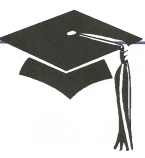 Personal InformationName:      Address:      Email:                                                                            Phone #:      I.B Student?           Diploma or Certificate:      International Student?           Years at WVSS:       ** Int’l students may only apply for 2 specific scholarships**How will you be financing your post secondary education?Family    Student Loan    Scholarships   WorkOther:      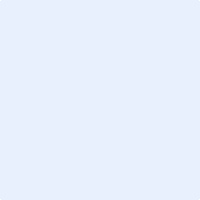     Please upload a recent photo of yourself.WVSS Sports and/or   Fine ArtsDescription **must include name of  teacher or coachTotal HoursGrade(s)Community Sports and/or Fine ArtsDescription **must include coach or contact nameTotal HoursGrade(s)WVSS Service and/or Clubs Description **must include teacher or contact nameTotal HoursGrade(s)Community ServiceDescription **documentation MUST be handed inTotal HoursGrade(s)